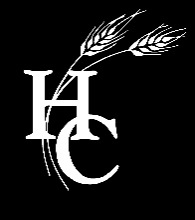 September 2021 Agenda Tuesday, September 14, 2021; 10:00 -11:00 a.m.The bi-monthly meeting of the Cemetery Preservation Advisory Board will be conducted on Tuesday, September 14, 2021 at 10:00 a.m. This meeting will take place at 3430 Court House Drive, Ellicott City, but will also be conducted as a virtual web meeting/conference call where the public is invited to speak on the following agenda items. All cases are public meetings unless otherwise indicated. Requests for accommodations should be made at least three working days in advance of the meeting. All inquiries should be made to: 410-313-2350.	General TopicsCPAB Administration/ Board UpdatesJuly 2021 Meeting Minutes ApprovalEC250 CalendarFY22 Grant CycleHands on History Outreach UpdateCemetery UpdatesThe next meeting will be November 9, 2021